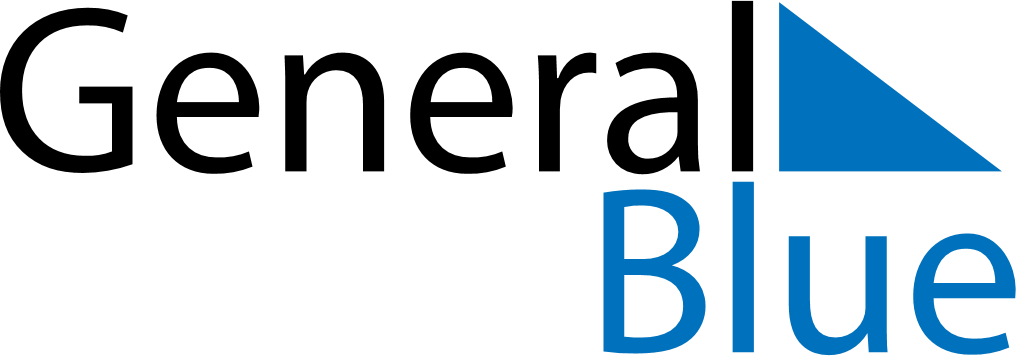 May 2024May 2024May 2024May 2024May 2024May 2024Tofte, Viken, NorwayTofte, Viken, NorwayTofte, Viken, NorwayTofte, Viken, NorwayTofte, Viken, NorwayTofte, Viken, NorwaySunday Monday Tuesday Wednesday Thursday Friday Saturday 1 2 3 4 Sunrise: 5:17 AM Sunset: 9:12 PM Daylight: 15 hours and 55 minutes. Sunrise: 5:14 AM Sunset: 9:14 PM Daylight: 16 hours and 0 minutes. Sunrise: 5:12 AM Sunset: 9:17 PM Daylight: 16 hours and 5 minutes. Sunrise: 5:09 AM Sunset: 9:19 PM Daylight: 16 hours and 10 minutes. 5 6 7 8 9 10 11 Sunrise: 5:06 AM Sunset: 9:22 PM Daylight: 16 hours and 15 minutes. Sunrise: 5:04 AM Sunset: 9:24 PM Daylight: 16 hours and 20 minutes. Sunrise: 5:01 AM Sunset: 9:26 PM Daylight: 16 hours and 24 minutes. Sunrise: 4:59 AM Sunset: 9:29 PM Daylight: 16 hours and 29 minutes. Sunrise: 4:56 AM Sunset: 9:31 PM Daylight: 16 hours and 34 minutes. Sunrise: 4:54 AM Sunset: 9:33 PM Daylight: 16 hours and 39 minutes. Sunrise: 4:52 AM Sunset: 9:36 PM Daylight: 16 hours and 44 minutes. 12 13 14 15 16 17 18 Sunrise: 4:49 AM Sunset: 9:38 PM Daylight: 16 hours and 48 minutes. Sunrise: 4:47 AM Sunset: 9:40 PM Daylight: 16 hours and 53 minutes. Sunrise: 4:44 AM Sunset: 9:43 PM Daylight: 16 hours and 58 minutes. Sunrise: 4:42 AM Sunset: 9:45 PM Daylight: 17 hours and 2 minutes. Sunrise: 4:40 AM Sunset: 9:47 PM Daylight: 17 hours and 7 minutes. Sunrise: 4:38 AM Sunset: 9:50 PM Daylight: 17 hours and 11 minutes. Sunrise: 4:36 AM Sunset: 9:52 PM Daylight: 17 hours and 16 minutes. 19 20 21 22 23 24 25 Sunrise: 4:33 AM Sunset: 9:54 PM Daylight: 17 hours and 20 minutes. Sunrise: 4:31 AM Sunset: 9:56 PM Daylight: 17 hours and 24 minutes. Sunrise: 4:29 AM Sunset: 9:58 PM Daylight: 17 hours and 28 minutes. Sunrise: 4:27 AM Sunset: 10:00 PM Daylight: 17 hours and 33 minutes. Sunrise: 4:25 AM Sunset: 10:03 PM Daylight: 17 hours and 37 minutes. Sunrise: 4:24 AM Sunset: 10:05 PM Daylight: 17 hours and 41 minutes. Sunrise: 4:22 AM Sunset: 10:07 PM Daylight: 17 hours and 44 minutes. 26 27 28 29 30 31 Sunrise: 4:20 AM Sunset: 10:09 PM Daylight: 17 hours and 48 minutes. Sunrise: 4:18 AM Sunset: 10:11 PM Daylight: 17 hours and 52 minutes. Sunrise: 4:17 AM Sunset: 10:13 PM Daylight: 17 hours and 55 minutes. Sunrise: 4:15 AM Sunset: 10:14 PM Daylight: 17 hours and 59 minutes. Sunrise: 4:13 AM Sunset: 10:16 PM Daylight: 18 hours and 2 minutes. Sunrise: 4:12 AM Sunset: 10:18 PM Daylight: 18 hours and 6 minutes. 